Патрубки ЧКОбласть применения — системы внутренней канализации, водоводов, водостоков.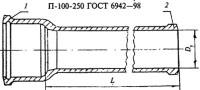 Трубы канализационные ЧКТрубы чугунные канализационные применяются в системах отведения (канализации) хозяйственных и фекальных стоков жилых, общественных и промышленных зданий.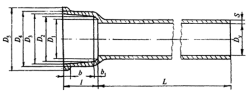 В продаже имеется каболка (канат смоляной) Муфты ЧКМуфты чугунные применяются в системах отведения (канализации)
хозяйственных и фекальных стоков жилых, общественных и промышленных зданий, для стыковки чугунных труб. 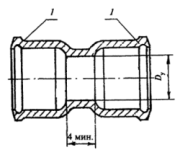 Отводы ЧКОтводы чугунные применяются в системах отведения (канализации) хозяйственных и фекальных стоков жилых, общественных и промышленных зданий, для стыковки чугунных труб. 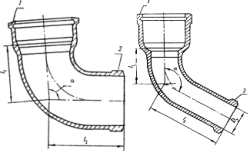 Ревизия ЧК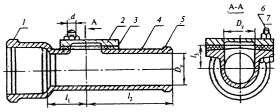 Ревизия чугунная применяется в системах отведения (канализации) хозяйственных и фекальных стоков жилых, общественных и промышленных зданий, 
для стыковки чугунных труб. Заглушки ЧКПрименяется в системах отведения (канализации) хозяйственных стоков, жилых и общественных промышленных зданиях. 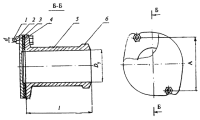 Кресты ЧККрест предназначен для внутренней системы канализации.
Среда рабочая — сточные воды.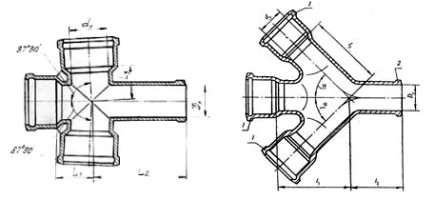 Тройники ЧК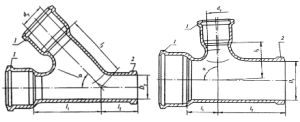 Тройники чугунные применяются в системах отведения (канализации) хозяйственных и фекальных стоков жилых, общественных и промышленных зданий, для стыковки чугунных труб. Соединительные узлы 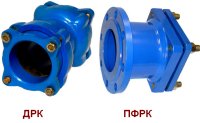 Соединительные узлы с резиновым уплотнением предназначены для соединения чугунных и стальных труб в системе холодного водоснабжения и канализации при температуре от 5 до 50 °С и 
давлении до 1,0 МПа (10 кгс/см2).
ДРК — безфланцевое соединение.
ПФРК — с переходом на фланцевое соединение.

Технические характеристики ПФРК / ДРК Вантузы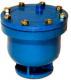 Вантузы предназначены для автоматического удаления воздуха
при его накоплении, а также для его автоматического выпуска
при образовании вакуума в системах холодного водоснабжения.
Рабочая среда — вода. 
Рабочее (номинальное) давление : 0,1 мПа… 1,0 мПа. 
Максимальная температура рабочей среды, не больее 50 С Технические характеристики вантуз В6Воронки, люки, дождеприемникиВоронка водосточная предназначена для удаления дождевых и талых вод с кровель жилых, общественных и промышленных зданий.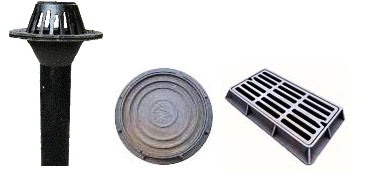 Люк чугунный ГОСТ 3634-99 и люк полимерно-песчаный ГОСТ 15150 устанавливают на колодцах сетей 
водопровода, канализации, тепло — и газоснабжения, в зонах зеленых насаждений и пешеходных зонах.Дождеприемник — сооружение на канализационной сети, предназначенное для приема и отвода дождевых вод.НаименованиеДуМасса, кгЦена (руб.)патрубок ЧК компенс.1002,9290.00патрубок ЧК 210мм1005,70426.80патрубок ЧК 450мм10010,62902.00патрубок ЧК 100/50 перех.100x501,9192.50патрубок ЧК 100/250 перех.100х2504,6334.00патрубок ЧК 150/100 перех.150x1004,4550.00НаименованиеДуМасса, кгЦена (руб.)труба канализационная ЧК D50 L=2,0м50111045.00труба канализационная ЧК D50 L=1,0м505,5385.00труба канализационная ЧК D100 L=1,0м10012,41550.00труба канализационная ЧК D100 L=2,0м10024,91900.00труба канализационная ЧК D150 L=2,0м15039,62970.00НаименованиеДуМасса, кгЦена (руб.)муфта ЧК501,3140.00муфта ЧК1002,7250.00муфта ЧК1505,6650.00НаименованиеДуМасса, кгЦена (руб.)отвод косой ЧК502,1155.00отвод косой ЧК1004,9350.00отвод косой ЧК150860.00отвод прямой ЧК502,4205.00отвод прямой ЧК1005545.00отвод прямой ЧК15013,11210.00НаименованиеДуМасса, кгЦена (руб.)ревизия ЧК503,2330.00ревизия ЧК1006,8580.00ревизия ЧК15014,21980.00НаименованиеДуМасса, кгЦена (руб.)заглушка ЧК500,9121.00заглушка ЧК1002,4450.00заглушка ЧК150...НаименованиеДуМасса, кгЦена (руб.)крест ЧК прямой 50503,5310.00крест ЧК прямой 1001008825.00крест ЧК косой 10010010,51039.50крест ЧК двухплоск. правый 100х50х90100х50х906,5650.00крест ЧК двухплоск. левый 100х100х50100х100х506,5650.00НаименованиеДуМасса, кгЦена (руб.)тройник косой ЧК502,7260.00тройник косой ЧК1007670.00тройник косой ЧК100х504,8425.00тройник косой ЧК150111859.00тройник косой ЧК150x1009,21050.00тройник прямой ЧК502,4230.00тройник прямой ЧК1007710.00тройник прямой ЧК15010,81210.00тройник прямой ЧК150х1008,51166.00тройник ЧК гост 6942-80 удлин.1008,3501.60тройник прямой ЧК100х504,2420.00тройник перех. ЧК100x100x503,6359.70НаименованиеDМасса, кгЦена (руб.)соеденитель ПФРК100153100.00соеденитель ДРК100203500.00соеденитель ДРК Ду1501506600.00НаименованиеДуЦена (руб.)вантуз В6-505016100.00вантуз В6-10010019550.00НаименованиеГабаритные размерыМасса, кгЦена (руб.)воронка Чуг.водосточ.ВУ100600х100172850.00люк Л (легкий) (мах. нагрузка 15т).780х700х75643700.00люк Т (тяжелый) (мах. нагрузка 25т).890х630х90895000.00люк Дачный полимерно-песчаный (1,5т)590.00люк легкий полимерно-песчаный (3т)720.00люк тяж. полимерно-песчаный461300.00дождеприемник полимер. прямоуг. ДМ800х495х120443450.00дождеприемник прямоуг. ДБ2 975х509х1201137700.00